ATO NÚMERO 043/17De 14 de março de 2017Processo nº 081/17Altera o valor do auxílio-alimentação aos servidores da Câmara Municipal.A MESA DA  ARARAQUARA, Estado de São Paulo, usando de suas atribuições legais,RESOLVE:Art. 1º Alterar o valor do auxílio-alimentação, concedido aos servidores da Câmara Municipal de que trata a Resolução nº 414, de 05 de fevereiro de 2014, para R$ 812,00 (oitocentos e doze reais) mensais, a contar de 1º de março de 2017.Art. 2º Nos termos do parágrafo único, do artigo 2º da Resolução mencionada no artigo anterior, alterar para R$ 406,00 (quatrocentos e seis reais) o valor do benefício concedido aos estagiários e aprendizes.Art. 3º As despesas com a execução deste Ato onerarão dotações próprias do orçamento vigente do Poder Legislativo.Art. 4º Este Ato entra em vigor na data de sua publicação.Art. 5º Revoga-se o Ato da Mesa da Câmara Municipal de Araraquara nº 19, de 15 de março de 2016.Câmara Municipal de Araraquara, aos 14 (quatorze) dias do mês de março do ano de 2017 (dois mil e dezesseis).JÉFERSON YASHUDA FARMACÊUTICOPresidenteTENENTE SANTANAVice-PresidentePublicado na  Araraquara, na mesma data.MARCELO ROBERTO DISPEIRATTI CAVALCANTIAdministrador GeralMRDC/dis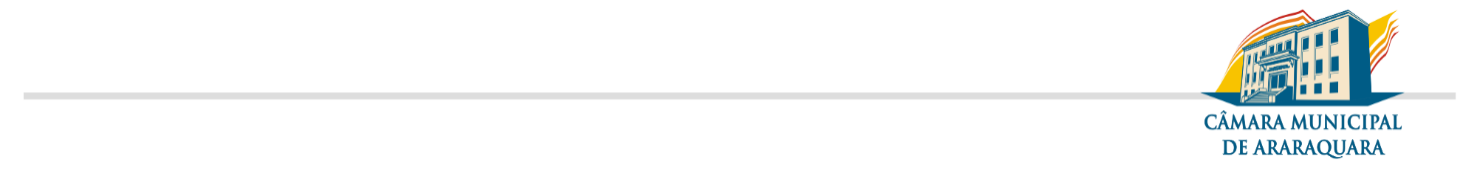 EDIO LOPES1º SecretárioEDSON HEL2º Secretário